Обучение в рамках федерального проекта «Содействие занятости»национального проекта «Демография».В 2022 году Федеральный проект «Содействие занятости» расширил возможности по профессиональному обучению и дополнительному профессиональному образованию граждан. 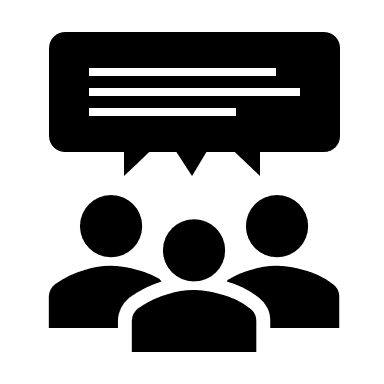 Участникам мероприятия предлагается выбор из множества программ обучения в востребованных сферах, таких как  информационные технологии, менеджмент, педагогика, сметное дело, туризм и гостиничное дело, медицина, экономика и управление на предприятии, кадровое администрирование, предпринимательство,  цифровые технологии, ЖКХ, реклама  и многих других.Обучение проводится по основным программам профессионального обучения и дополнительным профессиональным программам, как по очной, так и дистанционной форме. Срок обучения составляет от трех недель до трех месяцев. По окончании обучения будет выдан документ о квалификации, соответствующий выбранной программе. Чтобы записаться на обучение, необходимо: 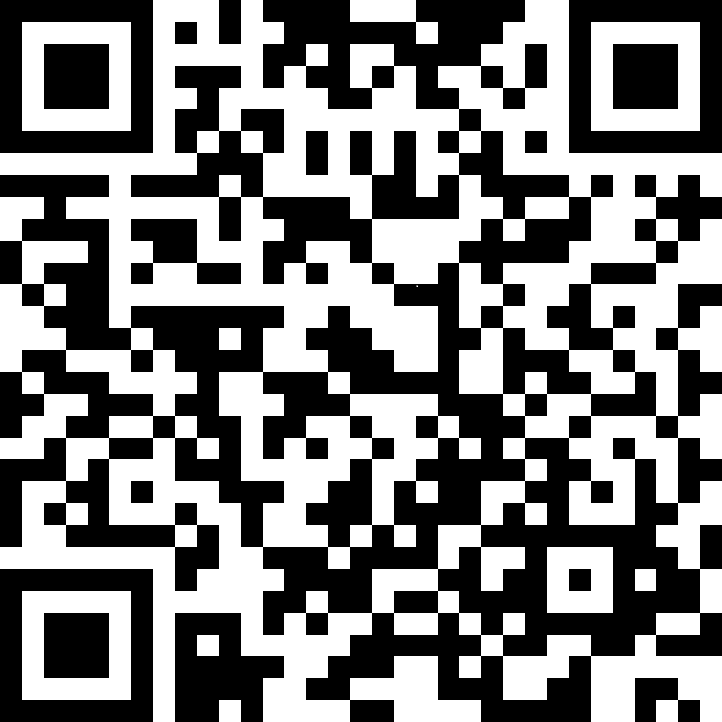 перейти на сайт «Работа в Pоссии» (trudvsem.ru) и авторизоваться через портал госуслуг (можно воспользоваться данным QR- кодом);выбрать подходящую вам категорию участника;выбрать регион проживания, компетенцию и место обучения;заполнить форму и подать заявку на обучение.Условием участия граждан в программе является отнесение их к одной из следующих категорий:граждане в возрасте 50 лет и старше, граждане предпенсионного возраста;женщины, находящиеся в отпуске по уходу за ребенком до достижения им возраста 3 лет;женщины, не состоящие в трудовых отношениях и имеющие детей дошкольного возраста в возрасте от 0 до 7 лет включительно;безработные граждане, зарегистрированные в органах службы занятости;работники, находящиеся под риском увольнения, включая введение режима неполного рабочего времени, простой, временную остановку работ, предоставление отпусков без сохранения заработной платы, проведение мероприятий по высвобождению работников;молодежь в возрасте от 16 до 35 лет, которые после завершения обучения или службы в армии более 4 месяцев не являются занятыми, находятся под риском увольнения, не имеют среднего профессионального или высшего образования, а также студенты, завершающие обучение, для которых отсутствует подходящая работа по получаемой профессии или специальности.Дополнительную информацию можно получить у специалистов отдела обучения ГКУ ЦЗН г. Магадана по телефонам: 62-24-58, 62-74-02,62-93-85.Обучение в рамках федерального проекта «Содействие занятости»национального проекта «Демография».В 2022 году Федеральный проект «Содействие занятости» расширил возможности по профессиональному обучению и дополнительному профессиональному образованию граждан. 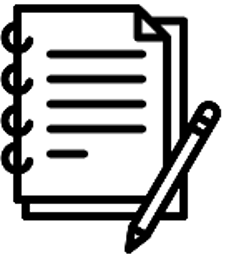 Участникам мероприятия предлагается выбор из множества программ обучения в востребованных сферах, таких как  информационные технологии, менеджмент, педагогика, сметное дело, туризм и гостиничное дело, медицина, экономика и управление на предприятии, кадровое администрирование, предпринимательство,  цифровые технологии, ЖКХ, реклама  и многих других.Обучение проводится по основным программам профессионального обучения и дополнительным профессиональным программам, как по очной, так и дистанционной форме. Срок обучения составляет от трех недель до трех месяцев. По окончании обучения будет выдан документ о квалификации, соответствующий выбранной программе. Чтобы записаться на обучение, необходимо:перейти на сайт «Работа в Pоссии» (trudvsem.ru) и авторизоваться через портал госуслуг;выбрать подходящую вам категорию участника; выбрать регион проживания, компетенцию и место обучения;заполнить форму и подать заявку на обучение.Условием участия граждан в программе является отнесение их к одной из следующих категорий:граждане в возрасте 50 лет и старше, граждане предпенсионного возраста;женщины, находящиеся в отпуске по уходу за ребенком до достижения им возраста 3 лет;женщины, не состоящие в трудовых отношениях и имеющие детей дошкольного возраста в возрасте от 0 до 7 лет включительно;безработные граждане, зарегистрированные в органах службы занятости;работники, находящиеся под риском увольнения, включая введение режима неполного рабочего времени, простой, временную остановку работ, предоставление отпусков без сохранения заработной платы, проведение мероприятий по высвобождению работников;молодежь в возрасте от 16 до 35 лет, которые после завершения обучения или службы в армии более 4 месяцев не являются занятыми, находятся под риском увольнения, не имеют среднего профессионального или высшего образования, а также студенты, завершающие обучение, для которых отсутствует подходящая работа по получаемой профессии или специальности.Дополнительную информацию можно получить у специалистов отдела обучения ГКУ ЦЗН г. Магадана по телефонам: 62-24-58, 62-74-02,62-93-85.